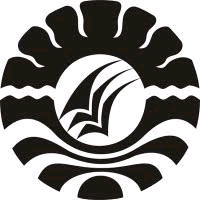 SKRIPSIPENGARUH PENERAPAN MODEL PEMBELAJARAN KOOPERATIF TIPE NUMBERED HEAD TOGETHER (NHT) TERHADAP HASIL BELAJAR SISWA PADA PEMBELAJARAN IPA KELAS V SD NEGERI PERUMNAS KECAMATAN RAPPOCINI KOTA MAKASSARKIKI AMELIAPROGRAM STUDI PENDIDIKAN GURU SEKOLAH DASARFAKULTAS ILMU PENDIDIKANUNIVERSITAS NEGERI MAKASSAR2017SKRIPSI PENGARUH PENERAPAN MODEL PEMBELAJARAN KOOPERATIF TIPE NUMBERED HEAD TOGETHER (NHT) TERHADAP HASIL BELAJARSISWA PADA PEMBELAJARAN IPA KELAS VSD NEGERI PERUMNAS KECAMATAN        RAPPOCINI KOTA MAKASSARDiajukan untuk Memenuhi Sebagian Persyaratan Guna Memperoleh Gelar Sarjana Pendidikan pada Program Studi Pendidikan Guru Sekolah Dasar Strata Satu Fakultas Ilmu Pendidikan Universitas Negeri MakassarOleh KIKI AMELIANIM. 1347440037PROGRAM STUDI PENDIDIKAN GURU SEKOLAH DASARFAKULTAS ILMU PENDIDIKANUNIVERSITAS NEGERI MAKASSAR2017PERNYATAAN KEASLIAN SKRIPSISaya yang bertanda tangan dibawah ini :Nama		: Kiki AmeliaNim			: 1347440037Jurusan/Prodi	: Pendidikan Guru Sekolah Dasar S1Judul skripsi	: Pengaruh Penerapan Model Pembelajaran Kooperatif TipeNumbered Head Together (NHT) Terhadap Hasil Belajar Siswa Pada Pembelajaran IPA  Kelas V SD Negeri Perumnas Kecamatan Rappocini Kota Makassar.Menyatakan dengan sebenarnya bahwa skripsi yang saya tulis ini benar merupakan hasil karya saya sendiri dan bukan merupakan pengambilan tulisan atau pikiran orang lain yang saya akui sebagai hasil tulisan atau pikiran sendiri.Apabila dikemudian hari terbukti atau dapat dibuktikan bahwa skripsi ini hasil jiplakan, maka saya bersedia menerima sanksi atas perbuatan tersebut dengan ketentuan yang berlaku.Makassar,     Agustus 2017Yang Membuat Pernyataan							       Kiki Amelia							       NIM. 1347440037MOTO“Wahai orang-orang yang beriman, jika kamu menolong (agama) Allah niscaya Dia akan menolongmu dan meneguhkan kedudukannu”(TQS. Muhammad:7)Kegagalan akan terjadi bila kita menyerah, jangan pernah berputus asa teruslah berdoa dan berusaha(Kiki Amelia, 2017) Karya ini ku peruntukkan kepada ayah dan ibuku tercinta sebagai bentuk baktiku atas segala kasih sayang dan cinta kasihnya. Kepada saudara-saudaraku dan segenap keluarga besar atas segala doa dan dukungannya. Penghormatan atas bimbingan dosen pengajar PGSD FIP UNM. Semoga Allah SWT memberikan rahmat serta karunia-NyaABSTRAKKiki Amelia, 2017. Pengaruh Penerapan Model Pembelajaran Kooperatif Tipe Numbered Head Together (NHT) Terhadap Hasil Belajar Siswa Pada Mata Pelajaran IPA  Kelas V SD Negeri Perumnas Kecamatan Rappocini Kota Makassar. Skripsi. Dibimbing oleh Ahmad Syawaluddin, S.Kom., M.Pd. dan Nasaruddin., S.Pd., M.Pd. pada Program Studi Pendidikan Guru Sekolah Dasar Fakultas Ilmu Pendidikan Universitas Negeri Makassar.Masalah dalam penelitian ini adalah rendahnya hasil belajar IPA kelas V SD Negeri Perumnas Kecamatan Rappocini Kota Makassar. Rumusan masalah dalam penelitian ini yaitu bagaimana gambaran penerapan model pembelajaran kooperatif tipe Numbered Head Together (NHT) dalam pembelajaran IPA Kelas V SD Negeri Perumnas Kecamatan Rappocini Kota Makassar?. Bagaimana gambaran hasil belajar siswa dalam pembelajaran IPA kelas V SD Negeri Perumnas Kecamatan Rappocini Kota Makassar?. Apakah ada pengaruh penerapan model pembelajaran kooperatif tipe NHT terhadap hasil belajar siswa pada pembelajaran IPA kelas V SD Negeri Perumnas Kecamatan Rappocini Kota Makassar?. Tujuan penelitian ini adalah untuk mengetahui gambaran penerapan model pembelajaran kooperatif tipe Numbered Head Together (NHT) dalam pembelajaran IPA Kelas V SD Negeri Perumnas Kecamatan Rappocini Kota Makassar. Untuk mengetahui gambaran hasil belajar siswa dalam pembelajaran IPA kelas V SD Negeri Perumnas Kecamatan Rappocini Kota Makassar. Untuk mengetahui pengaruh penerapan model pembelajaran kooperatif tipe Numbered Head Together ( NHT ) terhadap hasil belajar siswa pada pembelajaran IPA Kelas V SD Negeri Perumnas Kecamatan Rappocini Kota Makassar. Pendekatan penelitian yang digunakan yaitu kuantitatif dengan jenis penelitian Pre-Experimental. Sampel penelitian dipilih secara sampling jenuh yaitu semua anggota populasi digunakan sebagai kelas experimen yaitu kelas V dengan jumlah 32 siswa. Teknik pengumpulan data yang digunakan dalam penelitian ini yaitu tes dan dokumentasi. Data dikumpulkan dari pemberian tes hasil belajar kemudian dianalisis secara statistik deskriptif dan statistik inferensial menggunakan uji-t yaitu paired sampel t-test. Hasil belajar IPA siswa pada tes awal (pretest) berada pada kategori kurang, sedangkan hasil belajar siswa IPA siswa pada tes akhir (posttest) berada pada kategori cukup. Terdapat perbedaan antara nilai pretest dan nilai posttest  Sig. (2-tailed<0,05). Adanya perbedaan anatara nilai rata-rata pretest yang berada pada kategori kurang dan nilai rata-rata posttest yang berada pada kategori cukup menunjukan bahwa ada pengaruh model pembelajaran kooperatif tipe Numbered Head Together (NHT) terhadap hasil belajar siswa pada mata pelajaran IPA kelas V SD Negeri Perumnas Kecamatan Rappocini Kota Makassar pada tahun ajaran 2016/2017.PRAKATAPuji syukur kita panjatkan kehadirat Tuhan Yang Maha Esa, karena atas berkat rahmat-Nya sehingga skripsi yang berjudul “Pengaruh Penerapan Model Pembelajaran Kooperatif Tipe Numbered Head Together (NHT) Terhadap Hasil Belajar Siswa Pada Mata Pelajaran IPA  Kelas V SD Negeri Perumnas Kecamatan Rappocini Kota Makassar.” dapat diselesaikan sesuai dengan waktu yang telah ditetapkan Penulisan skripsi ini merupakan salah satu syarat untuk menyelesaikan studi dan mendapat gelar Sarjana Pendidikan (S.Pd) pada Program Studi Pendidikan Guru Sekolah Dasar Fakultas Ilmu Pendidikan Universitas Negeri Makassar. Penulis menyadari bahwa skripsi ini tidak mungkin terwujud tanpa bantuan dan bimbingan dari berbagai pihak oleh karena itu penulis menyampaikan terimakasih kepada Ayahku Baco’tang dan Ibuku Suleha yang telah mendidik, memberikan semangat, materi, dan terimakasih untuk tidak pernah melewatkan putrinya dalam setiap doanya. Penulis menyampaikan penghargaan dan ucapan terima kasih kepada Ahmad Syawaluddin.,S.Kom.,M.Pd selaku pembimbing I dan Drs. Nasaruddin, S.Pd., M.Pd selaku pembimbing II yang telah memberikan bimbingan dan arahan dengan tulus ikhlas sehingga skripsi ini dapat diselesaikan. Penulis juga menyampaikan ucapan terima kasih kepada :Prof. Dr. H. Husain Syam, M.TP., selaku Rektor Universitas Negeri Makassar, yang telah menerima penulis untuk menuntut ilmu di Fakultas Ilmu Pendidikan Universitas Negeri MakassarDr. Abdullah Sinring, M.Pd., selaku Dekan Fakultas Ilmu Pendidikan Universitas Negeri Makassar, terima kasih atas dukungan dan kebijakannya sehingga proses perkuliahan maupun penyusunan skripsi diperlancar.Dr. Abdul Saman, S.Pd., M.Si. Kons. selaku  Pembantu Dekan I; Drs. Muslimin, M.Ed., selaku Pembantu Dekan II; Dr. Pattaufi, S.Pd., M.Si selaku Pembantu Dekan III; dan Dr. Parwoto, M.Pd selaku PD IV FIP UNM atas segala kebijakannya sebagai pimpinan Fakultas tempat peneliti menimba ilmu selama ini.Ahmad Syawaluddin, S.Kom., M.Pd. dan Muhammad Irfan S.Pd., M.Pd yang masing-masing merupakan Ketua Program Studi dan Sekretaris Program Studi PGSD Fakultas Ilmu Pendidikan Universitas Negeri Makassar.Dra. Hj. Rosdiah Salam, M.Pd selaku Ketua UPP PGSD Makassar FIP UNM yang senantiasa memberikan arahan selama penulis menempuh pendidikan di program S1.Dosen Fakultas Ilmu Pendidikan, khususnya Program Studi Pendidikan Guru Sekolah Dasar yang telah mendidik dan memberikan bekal ilmu pengetahuan kepada penulis.Pegawai/Tata Usaha FIP UNM, atas segala perhatian dan layanan akademik, administrasi, dan kemahasiswaan sehingga perkuliahan dan penyusunan skripsi dapat berjalan lancar.Amri Amal, M.Pd. atas kesediaannya memvalidasi instrumen penelitian penulis, terima kasih untuk segala arahan dan bimbingannya.Hj. Sitti Masdariah,  S.Pd. sebagai Kepala SD Negeri Perumnas Kota Makassar yang telah memberi izin melaksanakan penelitian di sekolah yang dipimpinnya. Demikian pula kepada Rusman, S.Pd. sebagai wali kelas V yang telah membantu penulis dalam melakukan penelitian. Kepada kakak-kakak dan Segenap keluarga besarku yang selalu memberi doa, semangat dan dukungan baik moril maupun materil, kalian adalah anugrah terindah untukku.Teman-teman di UPP PGSD Makassar Fakultas Ilmu Pendidikan angkatan 2013 dan khususnya kelas  BC 2.3 terimakasih untuk kerjasamanya selama ini. Kepada sahabat-sahabatku terkhusus Andi Muawiyah Marwan dan Badrawiyah yang tak henti-hentinya mengingatkan dan memberi semangat kepada penulis untuk menyelesaikan skripsi ini.Kepada saudari-saudariku di Korps Akhwat LDF SCRN FIP UNM, FMUI yang senantiasa memberikan motivasi, nasehat dan dukungan kepada penulis dalam keadaan suka maupun duka. Serta kepada seluruh teman seperjuangan yang tidak sempat disebutkan satu persatu terimakasih kebersamaannya selama ini, semoga selalu dalam lindungan Allah dan mengumpulkan kita semua di jannah-Nya kelak. Aamiin.Penulis berharap semua pihak yang telah membantu selama ini senantiasa diridhoi oleh Allah Subhanahu Wa Ta’ala. Untuk bahagia dan sukses, dunia maupun akhirat. Aamiin. Makassar,        Agustus 2017PenulisDAFTAR ISIHALAMAN SAMPUL 	iHALAMAN JUDUL                                                                                             	iiHALAMAN PERSETUJUAN PEMBIMBING                                                   	iiiPERNYATAAN KEASLIAN SKRIPSI	ivMOTTO 	vABSTRAK 	viPRAKATA 	viiDAFTAR ISI 	xDAFTARTABEL	xiiDAFTAR GAMBAR	xivDAFTAR LAMPIRAN	xvPENDAHULUANLatar Belakang Masalah	1Rumusan Masalah	5Tujuan Penelitian	6Manfaat Penelitian	6TINJAUAN PUSTAKA, KERANGKA PIKIR, DAN HIPOTESIS PENELITIANTinjauan Pustaka	8Kerangka Pikir 	26Hipotesis Penelitian	27METODE PENELITIANPendekatan dan Jenis Penelitian	29Variabel dan Desain Penelitian	30Definisi Operasional	32Populasi dan Sampel	33Teknik dan Prosedur Pengumpulan Data	34Teknik Analisis Data	38HASIL PENELITIAN DAN PEMBAHASANHasil Penelitian	42Pembahasan	54KESIMPULAN DAN SARANKesimpulan	57Saran	58DAFTAR PUSTAKA	59LAMPIRAN	61RIWAYAT HIDUP	133	DAFTAR TABELTabel				Judul						Halaman	3. 1.                Model Desain Penelitian One Group Pretest-Posttest	31Design	3. 2.                 Rekapitulasi Hasil Uji Validitas	37   3.3.	Pedoman Pengkategorian Hasil Belajar Siswa 	39	   3.4.		  Pedoman Pengkategorian Standar Proses Pembelajaran	        39	4. 1.	          Deskripsi Data Pretest Kelas Eksperimen	48	4. 2.	          Distribusi Frekuensi dan Presentase Kategori Hasil	48	Pretest Kelas Eksperimen	4. 3.	Deskripsi Data Posttest Kelas Eksperimen	50	4. 4.	Distribusi Frekuensi dan Presentase Kategori Hasil	51	Posttest Kelas Eksperimen  4. 5.	 Deskripsi Perbandingan Data Pretest-Posttest		        52	4. 6.	Hasil Uji Normalitas Data Pretest dan Posttest 	53	Kelas Eksperimen4. 7.	Hasil Uji t Pretest dan Posttest Kelas Eksperimen		       54DAFTAR GAMBARGambar				Judul					Halaman	2. 1.	Skema Kerangka Pikir	26DAFTAR LAMPIRANLampiran				Judul					Halaman	1	Silabus IPA Kelas V Semester II	62	2	Kisi-Kisi Instrumen Penelitian	63		3	Instrumen Penelitian Setelah Validasi (Pretest)	64	4	Kunci Jawaban Pretest	70	5	Instrumen Penelitian Setelah Validasi (Posttest)	71	6	Kunci Jawaban Posttest	77	7	Rencana Pembelajaran	78	8	Lembar Kerja Siswa	899	Hasil Observasi Penerapan Model NHT	94	10	Hasil Validasi Eksternal	104	11	Daftar Nilai Hasil Pretest Dan Nilai Hasil Posttest Kelas	106		Eksperimen			12	Hasil Analisis Data Deskriptif	107	13	Hasil Uji Normalitas Data	108	14	Hasil Uji Hipotesis	109	15	Sampel Hasil Pretest Kelas Eksperimen	110	16	Sampel Hasil Posttest Kelas Eksperimen	117	17	Dokumentasi	123